Date:  February 9, 2017	 Time:	4-6 pm.  		Location:  Phoenix High School 1315 W 4th Ave, Kennewick WA 99336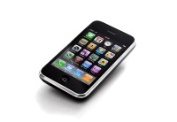 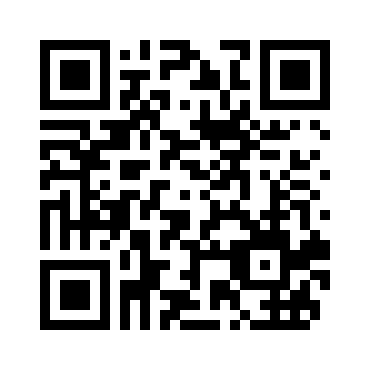 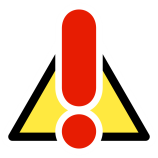 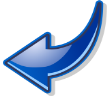 Agenda Item & LeadsDiscussion and NotesDiscussion and NotesNotesWelcome and IntroductionsFamily, Mike Roberts (10 min)What is a FYSPRT?Please identify if you’re a Youth, Family or System Partner.  If you’re a System Partner, what system are you representing?Vision/Mission/Ground RulesSign-in Sheet and AgendaWhat is a FYSPRT?Please identify if you’re a Youth, Family or System Partner.  If you’re a System Partner, what system are you representing?Vision/Mission/Ground RulesSign-in Sheet and AgendaMeeting Minutes from 11/17/2016 Regional FYSPRTYouth, Baltazar Torres (10 min)Please review the meeting minutes from 11/17/2016 Regional FYSPRT.  Vote them in or propose changes.Please review the meeting minutes from 11/17/2016 Regional FYSPRT.  Vote them in or propose changes. Action Step: LGBTQ+ Training Youth, Robyn Herald(20 min)LGBTQ Work Group: discuss upcoming projects with Carolyn CoxLGBTQ Work Group: discuss upcoming projects with Carolyn CoxFYSPRT Updates and Work Group(s)Family, Robert Haffner (10 min)State meeting minutes and summary of meeting State meeting minutes and summary of meeting Breakout Activity:  Icebreaker and Open ForumAll Co-Leads(35 min)Breakout Activity leading into small groups for Open Forum.Do you have a concern regarding mental health services offered to Youth in SE WA?  This is a time to address gaps in services and overall experiences.Breakout Activity leading into small groups for Open Forum.Do you have a concern regarding mental health services offered to Youth in SE WA?  This is a time to address gaps in services and overall experiences.***Please keep this discussion appropriate to people of all ages and stages of recovery***Brainstorming Session: Needs AssessmentSystem Partner, Jill Mulhausen (30 min)Annual Needs Assessment: what do we want/need to know from our community? Breakout sessionShare results Annual Needs Assessment: what do we want/need to know from our community? Breakout sessionShare results Closing Announcements and EvaluationClosing Announcements and EvaluationClosing Announcements and EvaluationClosing Announcements and EvaluationClosing Business:  Agenda Planning, Evaluations, ReimbursementFamily Partner, JJ Hiebert (5 min)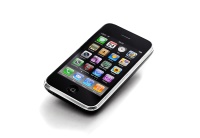 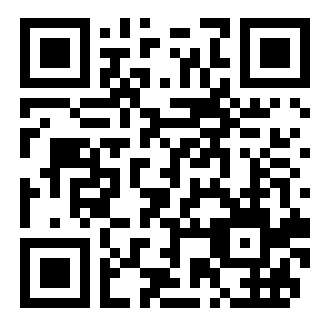 **Families and youth: For mileage or childcare reimbursement, see Amanda Crawmer****Families and youth: For mileage or childcare reimbursement, see Amanda Crawmer****Families and youth: For mileage or childcare reimbursement, see Amanda Crawmer**Regional FYSPRT Meeting DatesRegional FYSPRT Meeting DatesOther FYSPRT Meeting DatesOther FYSPRT Meeting DatesMarch 9, 2017 4:00-6:00pm           Youth Activity 3:15-4pm with pizza and soda April 13, 2017 4:00-6:00pm            Youth Activity 3:15-4pm with pizza and sodaMay 11, 2017 4:00-6:00pm                Youth Activity 3:15-4pm with pizza and sodaLocation:  Phoenix High School1315 West 4th Avenue, Kennewick, WA 99336March 9, 2017 4:00-6:00pm           Youth Activity 3:15-4pm with pizza and soda April 13, 2017 4:00-6:00pm            Youth Activity 3:15-4pm with pizza and sodaMay 11, 2017 4:00-6:00pm                Youth Activity 3:15-4pm with pizza and sodaLocation:  Phoenix High School1315 West 4th Avenue, Kennewick, WA 99336State: May 31, 2017 9:30am-3:00pmLocation: Blake Office Park, West Building Chelan/Roosevelt Rooms4450 10th Avenue SE Lacey, WA 98503Yakima Valley:2/15/2016 5:30-7:30pm Location: Comprehensive YakimaState: May 31, 2017 9:30am-3:00pmLocation: Blake Office Park, West Building Chelan/Roosevelt Rooms4450 10th Avenue SE Lacey, WA 98503Yakima Valley:2/15/2016 5:30-7:30pm Location: Comprehensive Yakima